摩根内需动力混合型证券投资基金2024年第1季度报告2024年3月31日基金管理人：摩根基金管理（中国）有限公司基金托管人：中国工商银行股份有限公司报告送出日期：二〇二四年四月二十二日§1  重要提示基金管理人的董事会及董事保证本报告所载资料不存在虚假记载、误导性陈述或重大遗漏，并对其内容的真实性、准确性和完整性承担个别及连带责任。 基金托管人中国工商银行股份有限公司根据本基金合同规定，于2024年4月19日复核了本报告中的财务指标、净值表现和投资组合报告等内容，保证复核内容不存在虚假记载、误导性陈述或者重大遗漏。 基金管理人承诺以诚实信用、勤勉尽责的原则管理和运用基金资产，但不保证基金一定盈利。 基金的过往业绩并不代表其未来表现。投资有风险，投资者在作出投资决策前应仔细阅读本基金的招募说明书。 本报告中财务资料未经审计。本报告期自2024年1月1日起至3月31日止。§2  基金产品概况§3  主要财务指标和基金净值表现3.1 主要财务指标单位：人民币元注：本期已实现收益指基金本期利息收入、投资收益、其他收入(不含公允价值变动收益)扣除相关费用后的余额，本期利润为本期已实现收益加上本期公允价值变动收益。 上述基金业绩指标不包括持有人认购或交易基金的各项费用（例如，开放式基金的申购赎回费、红利再投资费、基金转换费等），计入费用后实际收益水平要低于所列数字。3.2 基金净值表现3.2.1本报告期基金份额净值增长率及其与同期业绩比较基准收益率的比较1、摩根内需动力混合A：2、摩根内需动力混合C：3.2.2　自基金合同生效以来基金累计净值增长率变动及其与同期业绩比较基准收益率变动的比较摩根内需动力混合型证券投资基金累计净值增长率与业绩比较基准收益率的历史走势对比图(2007年4月13日至2024年3月31日)1．摩根内需动力混合A：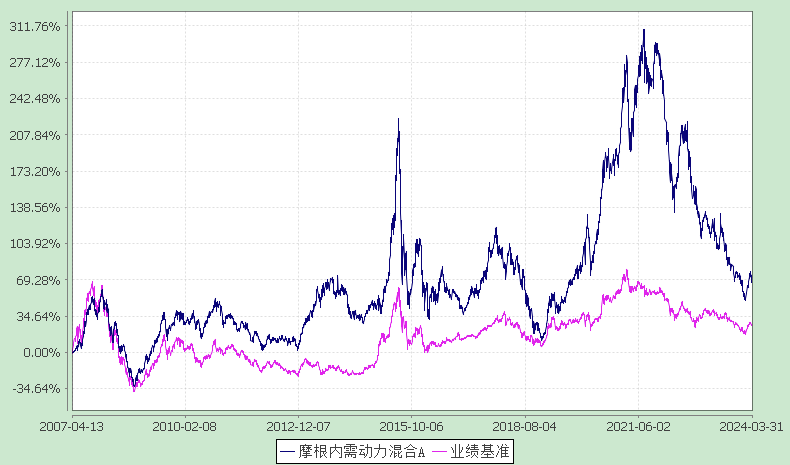 注：本基金合同生效日为2007年4月13日，图示的时间段为合同生效日至本报告期末。本基金建仓期为本基金合同生效日起6个月，建仓期结束时资产配置比例符合本基金基金合同规定。2．摩根内需动力混合C：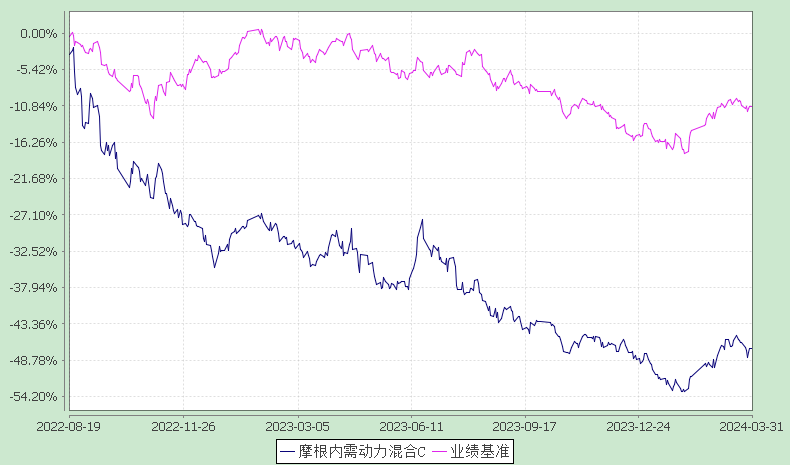 注：本基金自 2022年8月10日起增加C类份额，相关数据按实际存续期计算。本基金建仓期为本基金合同生效日起6个月，建仓期结束时资产配置比例符合本基金基金合同规定。§4  管理人报告4.1 基金经理（或基金经理小组）简介注：1. 任职日期和离任日期均指根据公司决定确定的聘任日期和解聘日期。2. 证券从业的含义遵从行业协会《证券业从业人员资格管理办法》的相关规定。4.1.1 期末兼任私募资产管理计划投资经理的基金经理同时管理的产品情况4.2管理人对报告期内本基金运作遵规守信情况的说明在本报告期内，基金管理人不存在损害基金份额持有人利益的行为，勤勉尽责地为基金份额持有人谋求利益。基金管理人遵守了《证券投资基金法》及其他有关法律法规、本基金基金合同的规定。基金经理对个股和投资组合的比例遵循了投资决策委员会的授权限制，基金投资比例符合基金合同和法律法规的要求。4.3 公平交易专项说明4.3.1 公平交易制度的执行情况报告期内，本公司继续贯彻落实《证券投资基金管理公司公平交易制度指导意见》等相关法律法规和公司内部公平交易流程的各项要求，严格规范境内上市股票、债券的一级市场申购和二级市场交易等活动，通过系统和人工相结合的方式进行交易执行和监控分析，以确保本公司管理的不同投资组合在授权、研究分析、投资决策、交易执行、业绩评估等投资管理活动相关的环节均得到公平对待。对于交易所市场投资活动，本公司执行集中交易制度，确保不同投资组合在买卖同一证券时，按照时间优先、比例分配的原则在各投资组合间公平分配交易量；对于银行间市场投资活动，本公司通过对手库控制和交易室询价机制，严格防范对手风险并检查价格公允性；对于申购投资行为，本公司遵循价格优先、比例分配的原则，根据事前独立申报的价格和数量对交易结果进行公平分配。报告期内，通过对不同投资组合之间的收益率差异比较、对同向交易和反向交易的交易时机和交易价差监控分析，未发现整体公平交易执行出现异常的情况。4.3.2 异常交易行为的专项说明报告期内，通过对交易价格、交易时间、交易方向等的分析，未发现有可能导致不公平交易和利益输送的异常交易行为。所有投资组合参与的交易所公开竞价同日反向交易成交较少的单边交易量超过该证券当日成交量的5%的情形：无。4.4 报告期内基金的投资策略和业绩表现说明4.4.1报告期内基金投资策略和运作分析2024年一季度，市场经历大幅波动，春节前除上证50指数和红利指数外，所有指数呈现单边下跌的趋势，尤其是以中小市值个股和成长股为主要成分的指数，跌幅更为巨大。春节前数日，随着政策的逐步开展，市场流动性风险得到解决，指数在春节后强力反弹至三月初，随后开始震荡。整个一季度，资源股、高股息个股表现持续良好，成长股当中，受益于AI算力高速发展的光通信、服务器行业亦表现靓丽。我们的持仓个股在一月份受到市场下跌的显著影响。本季度我们综合考虑个股的成长性、竞争力、估值水平和波动风险，增加了对资源品和高股息品种的配置比重，增加了对光通信为代表的科技行业的配置比重，增加了制造业的配置比重，降低了大消费的配置。市场在春节前的大幅下跌反映出对经济的预期。我们认为经过这一轮下跌-反弹之后，市场的有利因素在增加，不利因素在减少。首先，宏观经济并非想象中这般悲观。虽然房地产的开工仍然较弱，但制造业、出口导向型行业反馈良好，最近一期的PMI亦超预期上行；其次，经历过大幅下跌之后，不少优质公司的估值底部被探明，目前估值仍然具备吸引力；第三，市场中的高杠杆资金得到一定程度的释放，利于后市的平稳运行。展望后市，我们认为宏观经济的复苏将持续，虽然在路径上仍然会有反复，如果后续经济的复苏被持续验证，那么我们所面临的是从2021年以来第一个经济持续向上的完整年份。在这个过程中，估值较低、业绩能够持续增长的公司将得到持续的估值修复。另一方面，高股息个股亦是平衡组合成长性和风险的重要选择。而从中长期维度，我们坚定的认为科技的发展是我国经济的长期驱动力，以AI、新能源为代表的科技成长型行业中的优质个股仍然具备相当好的投资机会。4.4.2报告期内基金的业绩表现本报告期摩根内需动力A份额净值增长率为:1.53%，同期业绩比较基准收益率为:2.87%摩根内需动力C份额净值增长率为:1.43%，同期业绩比较基准收益率为:2.87%。4.5报告期内基金持有人数或基金资产净值预警说明无。§5  投资组合报告5.1 报告期末基金资产组合情况5.2 报告期末按行业分类的股票投资组合 5.2.1报告期末按行业分类的境内股票投资组合5.3报告期末按公允价值占基金资产净值比例大小排序的前十名股票投资明细5.4 报告期末按债券品种分类的债券投资组合本基金本报告期末未持有债券。5.5 报告期末按公允价值占基金资产净值比例大小排序的前五名债券投资明细本基金本报告期末未持有债券。5.6　报告期末按公允价值占基金资产净值比例大小排序的前十名资产支持证券投资明细本基金本报告期末未持有资产支持证券。5.7 报告期末按公允价值占基金资产净值比例大小排序的前五名贵金属投资明细本基金本报告期末未持有贵金属。5.8报告期末按公允价值占基金资产净值比例大小排序的前五名权证投资明细本基金本报告期末未持有权证。5.9 报告期末本基金投资的股指期货交易情况说明本基金本报告期末未持有股指期货。5.10报告期末本基金投资的国债期货交易情况说明本基金本报告期末未持有国债期货。5.11投资组合报告附注5.11.1报告期内本基金投资的前十名证券的发行主体本期没有出现被监管部门立案调查，或在报告编制日前一年内受到公开谴责、处罚的情形。5.11.2报告期内本基金投资的前十名股票中没有在基金合同规定备选股票库之外的股票。5.11.3其他资产构成5.11.4报告期末持有的处于转股期的可转换债券明细本基金本报告期末未持有处于转股期的可转换债券。5.11.5报告期末前十名股票中存在流通受限情况的说明本基金本报告期末前十名股票中不存在流通受限情况。5.11.6投资组合报告附注的其他文字描述部分因四舍五入原因，投资组合报告中分项之和与合计可能存在尾差。§6  开放式基金份额变动单位：份§7基金管理人运用固有资金投资本基金情况7.1基金管理人持有本基金份额变动情况单位：份7.2基金管理人运用固有资金投资本基金交易明细无。§8 备查文件目录8.1备查文件目录1、中国证监会核准本基金募集的文件；2、《摩根内需动力混合型证券投资基金基金合同》；3、《摩根内需动力混合型证券投资基金登记结算服务协议》；4、《摩根内需动力混合型证券投资基金托管协议》；5、法律意见书；6、基金管理人业务资格批件、营业执照；7、基金托管人业务资格批件、营业执照；8、中国证监会要求的其他文件。8.2存放地点基金管理人或基金托管人处。8.3查阅方式投资者可在营业时间免费查阅，也可按工本费购买复印件。摩根基金管理（中国）有限公司二〇二四年四月二十二日基金简称摩根内需动力混合摩根内需动力混合基金主代码377020377020基金运作方式契约型开放式契约型开放式基金合同生效日2007年4月13日2007年4月13日报告期末基金份额总额2,319,950,306.28份2,319,950,306.28份投资目标本基金重点投资于内需增长背景下具有竞争优势的上市公司，把握中国经济和行业快速增长带来的投资机会，追求基金资产长期稳定增值。本基金重点投资于内需增长背景下具有竞争优势的上市公司，把握中国经济和行业快速增长带来的投资机会，追求基金资产长期稳定增值。投资策略（1）股票投资策略在投资组合构建和管理的过程中，本基金将采取“自上而下”与“自下而上”相结合的方法。基金管理人在内需驱动行业分析的基础上，选择具有可持续增长前景的优势上市公司股票，以合理价格买入并进行中长期投资。（2）固定收益类投资策略本基金以股票投资为主，一般市场情况下，基金管理人不会积极追求大类资产配置，但为进一步控制投资风险，优化组合流动性管理，本基金将适度防御性资产配置，进行债券、货币市场工具等品种投资。在券种选择上，本基金以中长期利率趋势分析为基础，结合经济趋势、货币政策及不同债券品种的收益率水平、流动性和信用风险等因素，重点选择那些流动性较好、风险水平合理、到期收益率与信用质量相对较高的债券品种。（3）存托凭证投资策略本基金将根据本基金的投资目标和股票投资策略，基于对基础证券投资价值的深入研究判断，进行存托凭证的投资。（1）股票投资策略在投资组合构建和管理的过程中，本基金将采取“自上而下”与“自下而上”相结合的方法。基金管理人在内需驱动行业分析的基础上，选择具有可持续增长前景的优势上市公司股票，以合理价格买入并进行中长期投资。（2）固定收益类投资策略本基金以股票投资为主，一般市场情况下，基金管理人不会积极追求大类资产配置，但为进一步控制投资风险，优化组合流动性管理，本基金将适度防御性资产配置，进行债券、货币市场工具等品种投资。在券种选择上，本基金以中长期利率趋势分析为基础，结合经济趋势、货币政策及不同债券品种的收益率水平、流动性和信用风险等因素，重点选择那些流动性较好、风险水平合理、到期收益率与信用质量相对较高的债券品种。（3）存托凭证投资策略本基金将根据本基金的投资目标和股票投资策略，基于对基础证券投资价值的深入研究判断，进行存托凭证的投资。业绩比较基准沪深300指数收益率×80%＋上证国债指数收益率×20％沪深300指数收益率×80%＋上证国债指数收益率×20％风险收益特征本基金是一只混合型基金，其预期风险和预期收益低于股票型基金、高于债券型基金和货币市场基金，属于较高风险、较高预期收益的基金产品。根据2017年7月1日施行的《证券期货投资者适当性管理办法》，基金管理人和相关销售机构已对本基金重新进行风险评级，风险评级行为不改变本基金的实质性风险收益特征，但由于风险等级分类标准的变化，本基金的风险等级表述可能有相应变化，具体风险评级结果应以基金管理人和销售机构提供的评级结果为准。本基金是一只混合型基金，其预期风险和预期收益低于股票型基金、高于债券型基金和货币市场基金，属于较高风险、较高预期收益的基金产品。根据2017年7月1日施行的《证券期货投资者适当性管理办法》，基金管理人和相关销售机构已对本基金重新进行风险评级，风险评级行为不改变本基金的实质性风险收益特征，但由于风险等级分类标准的变化，本基金的风险等级表述可能有相应变化，具体风险评级结果应以基金管理人和销售机构提供的评级结果为准。基金管理人摩根基金管理（中国）有限公司摩根基金管理（中国）有限公司基金托管人中国工商银行股份有限公司中国工商银行股份有限公司下属分级基金的基金简称摩根内需动力混合A摩根内需动力混合C下属分级基金的交易代码377020016402报告期末下属分级基金的份额总额2,316,982,646.31份2,967,659.97份主要财务指标报告期(2024年1月1日-2024年3月31日)报告期(2024年1月1日-2024年3月31日)主要财务指标摩根内需动力混合A摩根内需动力混合C1.本期已实现收益-83,521,906.05-132,489.832.本期利润22,028,974.4627,720.973.加权平均基金份额本期利润0.00950.00854.期末基金资产净值1,445,633,141.791,837,458.835.期末基金份额净值0.62390.6192阶段净值增长率①净值增长率标准差②业绩比较基准收益率③业绩比较基准收益率标准差④①－③②－④过去三个月1.53%1.34%2.87%0.82%-1.34%0.52%过去六个月-6.98%1.17%-2.74%0.73%-4.24%0.44%过去一年-21.89%1.40%-9.13%0.71%-12.76%0.69%过去三年-45.86%1.57%-21.26%0.85%-24.60%0.72%过去五年13.98%1.64%-2.49%0.94%16.47%0.70%自基金合同生效起至今70.82%1.72%26.76%1.30%44.06%0.42%阶段净值增长率①净值增长率标准差②业绩比较基准收益率③业绩比较基准收益率标准差④①－③②－④过去三个月1.43%1.34%2.87%0.82%-1.44%0.52%过去六个月-7.19%1.17%-2.74%0.73%-4.45%0.44%过去一年-22.27%1.39%-9.13%0.71%-13.14%0.68%过去三年------过去五年------自基金合同生效起至今-47.10%1.42%-10.98%0.77%-36.12%0.65%姓名职务任本基金的基金经理期限任本基金的基金经理期限证券从业年限说明姓名职务任职日期离任日期证券从业年限说明杨景喻本基金基金经理2022-06-29-15年杨景喻先生曾任广发基金管理有限公司研究员。2011年3月起加入摩根基金管理（中国）有限公司（原上投摩根基金管理有限公司），历任行业专家、基金经理助理、基金经理，现任高级基金经理。姓名产品类型产品数量（只）资产净值(元)任职时间杨景喻公募基金51,957,383,729.512015-08-04杨景喻私募资产管理计划12,113,810,076.732022-06-06杨景喻其他组合---杨景喻合计64,071,193,806.24序号项目金额(元)占基金总资产的比例(%)1权益投资1,295,919,874.0989.16其中：股票1,295,919,874.0989.162固定收益投资--其中：债券--资产支持证券--3贵金属投资--4金融衍生品投资--5买入返售金融资产--其中：买断式回购的买入返售金融资产--6银行存款和结算备付金合计156,793,020.5910.797其他各项资产826,452.950.068合计1,453,539,347.63100.00代码行业类别公允价值（元）占基金资产净值比例（％）A农、林、牧、渔业--B采矿业133,614,523.789.23C制造业958,241,809.5066.20D电力、热力、燃气及水生产和供应业56,051,432.083.87E建筑业--F批发和零售业31,358,505.922.17G交通运输、仓储和邮政业1,218,943.550.08H住宿和餐饮业--I信息传输、软件和信息技术服务业47,100,117.373.25J金融业37,156,573.292.57K房地产业--L租赁和商务服务业20,333,890.601.40M科学研究和技术服务业--N水利、环境和公共设施管理业--O居民服务、修理和其他服务业--P教育4,239,154.000.29Q卫生和社会工作6,604,924.000.46R文化、体育和娱乐业--S综合--合计1,295,919,874.0989.53序号股票代码股票名称数量(股)公允价值(元)占基金资产净值比例(％)1002236大华股份3,328,87362,915,699.704.352300394天孚通信406,58461,503,961.684.253300502新易盛853,40057,177,800.003.954300750宁德时代284,50054,100,520.003.745601899紫金矿业3,000,60050,470,092.003.496300308中际旭创305,30547,798,550.803.307300857协创数据718,78444,061,459.203.048600795国电电力8,233,10041,577,155.002.879601088中国神华1,062,30041,525,307.002.8710002463沪电股份1,273,72838,441,111.042.66序号名称金额(元)1存出保证金485,650.652应收证券清算款-3应收股利-4应收利息-5应收申购款340,802.306其他应收款-7待摊费用-8其他-9合计826,452.95项目摩根内需动力混合A摩根内需动力混合C本报告期期初基金份额总额2,309,772,177.643,433,537.54报告期期间基金总申购份额42,853,048.71439,485.57减：报告期期间基金总赎回份额35,642,580.04905,363.14报告期期间基金拆分变动份额--本报告期期末基金份额总额2,316,982,646.312,967,659.97项目摩根内需动力混合A摩根内需动力混合C报告期期初管理人持有的本基金份额360,446.95-报告期期间买入/申购总份额--报告期期间卖出/赎回总份额--报告期期末管理人持有的本基金份额360,446.95-报告期期末持有的本基金份额占基金总份额比例（%）0.02-